1-А клас№ з/п№ з/пПредметТемаЗавдання для виконанняОн-лайн ресурс, який використовуєтеОн-лайн ресурс, який використовуєтеПонеділок 13.04.2020Понеділок 13.04.2020Понеділок 13.04.2020Понеділок 13.04.2020Понеділок 13.04.2020Понеділок 13.04.2020Понеділок 13.04.202011Я досліджую світВодні багатства України. Моря УкраїниС.64, відповідати на питанняЕл.версія підручника:https://cutt.ly/stRJfLV Пропоную переглянути:https://www.youtube.com/watch?v=TsbZ1K-FKRU Ел.версія підручника:https://cutt.ly/stRJfLV Пропоную переглянути:https://www.youtube.com/watch?v=TsbZ1K-FKRU 22Іноземна мова (англійська)Повторення. Моя їжа.Рекомендовано завдання для виконання Ex.1 p.90 Повторити слова . p.68-69 зошитЕл.версія підручника:https://cutt.ly/QtRJ14u 
Smart Junior 1 for Ukraine Module 7 Food 7 c - YouTubewww.youtube.com › watchЕл.версія підручника:https://cutt.ly/QtRJ14u 
Smart Junior 1 for Ukraine Module 7 Food 7 c - YouTubewww.youtube.com › watch33Фізична культураВправи з малим  м’ячем.Провести комплекс ранкової гімнастики.Пропоную переглянути:https://www.youtube.com/watch?v=QuqQcy6DsGE&t=90sПропоную переглянути:https://www.youtube.com/watch?v=QuqQcy6DsGE&t=90s44Навчання грамотиОпрацювання вірша «Мова моя». Ознайомлення з акровіршем. Загадка. Бесіда про літо і літні місяці. Вірш «Літо»С.68-69, читати, скласти акровірш (усно)Рекомендації щодо виконання завдань відправлено батькам у Viber до чату.Рекомендації щодо виконання завдань відправлено батькам у Viber до чату.Вівторок 14.04.2020Вівторок 14.04.2020Вівторок 14.04.2020Вівторок 14.04.2020Вівторок 14.04.2020Вівторок 14.04.2020Вівторок 14.04.202011Навчання грамотиГрупова робота: складання акровірша «Мова», записування на окремих аркушах.Записати акровіршРекомендації щодо виконання завдань відправлено батькам у Viber до чату.Рекомендації щодо виконання завдань відправлено батькам у Viber до чату.22МатематикаНевідомий від’ємник.Опрацювати С.110, правилоРекомендації щодо виконання завдань відправлено батькам у Viber до чату.Рекомендації щодо виконання завдань відправлено батькам у Viber до чату.33Навчання грамотиУкраїнська народна казка «Курочка ряба». ЗагадкиС.70, читати, відгадати загадкиПропоную переглянути:https://www.youtube.com/watch?v=dl4o0oExG98 Пропоную переглянути:https://www.youtube.com/watch?v=dl4o0oExG98 44Фізична культураВправи для формування правильної постави.Вправи з малим м’ячем.Виконати комплекс вправ «Вправи для бездоганної постави»Провести комплекс ранкової гімнастики.  Додаток №1https://www.youtube.com/watch?v=QuqQcy6DsGE&t=90s  Додаток №1https://www.youtube.com/watch?v=QuqQcy6DsGE&t=90s55ОТМВесняні мотиви.Намалювати малюнок  Пропоную переглянути:https://www.youtube.com/watch?v=13DqEFuR0Yc Пропоную переглянути:https://www.youtube.com/watch?v=13DqEFuR0Yc Середа 15.04.2020Середа 15.04.2020Середа 15.04.2020Середа 15.04.2020Середа 15.04.2020Середа 15.04.2020Середа 15.04.202011Я досліджую світВодні багатства України. Значення та охорона водойм С.65, відповідати на питанняЕл.версія підручника:https://cutt.ly/stRJfLV Пропоную переглянути:https://www.youtube.com/watch?v=jUn9urCiGa0 Ел.версія підручника:https://cutt.ly/stRJfLV Пропоную переглянути:https://www.youtube.com/watch?v=jUn9urCiGa0 22Іноземна мова (англійська)Все що я вмію робити.Рекомендовано завдання для виконання  Ex.1-4р.92-93 Опрацювати за підручником. Ел.версія підручника:https://cutt.ly/QtRJ14u  Ел.версія підручника:https://cutt.ly/QtRJ14u 33МатематикаЗакріплення вивченого.Опрацювати С.111Рекомендації щодо виконання завдань відправлено батькам у Viber до чату.Рекомендації щодо виконання завдань відправлено батькам у Viber до чату.44Навчання грамотиСпілкування на тему «Навіщо їсти». Звуковий аналіз слів. Письмо в зошиті.Робота в зошиті. Написати 10 слів за темою: «Корисна їжа»Рекомендації щодо виконання завдань відправлено батькам у Viber до чату.Рекомендації щодо виконання завдань відправлено батькам у Viber до чату.55Дизайн і технологіїВодні багатства України. Аплікація «Бабки над водою».С.65, зробити аплікаціюЕл.версія підручника:https://cutt.ly/stRJfLV Пропоную переглянути:https://www.youtube.com/watch?v=8pzovz6aSF8 Ел.версія підручника:https://cutt.ly/stRJfLV Пропоную переглянути:https://www.youtube.com/watch?v=8pzovz6aSF8 Четвер 16.04.2020Четвер 16.04.2020Четвер 16.04.2020Четвер 16.04.2020Четвер 16.04.2020Четвер 16.04.2020Четвер 16.04.202011Навчання грамотиРобота з дитячою книжкоюВ.Сухомлинський «Красиві слова і красиве діло»Прочитати казкуПропоную переглянути:https://suchomlinskiy.io.ua/s2286993/krasivi_slova_i_krasive_dilo  Пропоную переглянути:https://suchomlinskiy.io.ua/s2286993/krasivi_slova_i_krasive_dilo  22Музичне мистецтвоВеликодні писанкиПерегляд відео за посиланнямПропоную переглянути:https://www.youtube.com/watch?v=viU_iXYd7kg https://www.youtube.com/watch?v=QxUXCEOonwQ https://www.youtube.com/watch?v=C-BGIeyAipA Пропоную переглянути:https://www.youtube.com/watch?v=viU_iXYd7kg https://www.youtube.com/watch?v=QxUXCEOonwQ https://www.youtube.com/watch?v=C-BGIeyAipA 33МатематикаПовторення і узагальнення вивченого у 1-му класіОпрацювати С.112Рекомендації щодо виконання завдань відправлено батькам у Viber до чату.Рекомендації щодо виконання завдань відправлено батькам у Viber до чату.44Навчання грамотиРозвиток зв’язного мовлення. Спілкування на тему «Світ рослин».Записати назви рослин, які запам’яталисьПропоную переглянути:https://www.youtube.com/watch?v=GJkEr5f5u1o Пропоную переглянути:https://www.youtube.com/watch?v=GJkEr5f5u1o 55Російська моваПрофессии. Труд взрослых и детей.Скласти розповідь:«Кем я хочу стать, когда выросту?» (усно)Пропоную переглянути:https://www.youtube.com/watch?v=YVNCcjIsXHE https://www.youtube.com/watch?v=xQ8yOGoTMmY Пропоную переглянути:https://www.youtube.com/watch?v=YVNCcjIsXHE https://www.youtube.com/watch?v=xQ8yOGoTMmY П’ятниця 17.04.2020П’ятниця 17.04.2020П’ятниця 17.04.2020П’ятниця 17.04.2020П’ятниця 17.04.2020П’ятниця 17.04.2020П’ятниця 17.04.202011Я досліджую світГори України. У горах УкраїниС.66-68, відповідати на питанняЕл.версія підручника:https://cutt.ly/stRJfLV Пропоную переглянути:https://www.youtube.com/watch?v=LcKUV0xQVBI  Ел.версія підручника:https://cutt.ly/stRJfLV Пропоную переглянути:https://www.youtube.com/watch?v=LcKUV0xQVBI  22Фізична культураВправи для профілактики плоскостопості.  Вправи з малим м’ячем.Виконати комплекс вправ для профілактики плоскостопостіПровести комплекс ранкової гімнастики. Додаток №2Пропоную переглянути:  https://www.youtube.com/watch?v=QuqQcy6DsGE&t=90s Додаток №2Пропоную переглянути:  https://www.youtube.com/watch?v=QuqQcy6DsGE&t=90s33МатематикаПовторення і узагальнення вивченого у 1-му класіОпрацюватиС.113Рекомендації щодо виконання завдань відправлено батькам у Viber до чату.Рекомендації щодо виконання завдань відправлено батькам у Viber до чату.44Навчання грамотиУкраїнська народна казка «Колобок»С.71-73, читати, відповідати на питанняРекомендації щодо виконання завдань відправлено батькам у Viber до чату.Рекомендації щодо виконання завдань відправлено батькам у Viber до чату.Додатково:  перегляд мультфільмів про спорт   https://www.youtube.com/watch?v=UnZ14AHLVegДодаток №1Вправи для бездоганної постави      Правильний комплекс вправ для бездоганної постави допоможе уникнути небажаних проблем зі спиною та позбавить сутулості. Але варто пам’ятати, що універсальних вправ немає, адже варто враховувати вік, зріст, вагу та загальний розвиток дитини. А якщо вам здається, що у дитини вже порушена постава — зверніться до лікаря, адже лише спеціаліст може відрізнити патологію від норми та вибрати необхідну саме вашій дитині гімнастику.Вправи, які рекомендовано, позитивно впливають на загальний стан здоров’я та зміцнюють м’язи спини.Одна з найпростіших вправ для ідеальної постави — стояти рівно. Нехай дитина стане рівно біля стінки так, щоб потилиця, лопатки, сідниці та п’ятки торкалися стінки,  постоїть так п’ять секунд, зробить крок уперед, не міняючи положення тіла. Повторити п’ять разів.Позитивний вплив на спину має вис на перекладині. Ця вправа корисна як хлопчикам, так і дівчаткам. У стоячому та сидячому положенні хребет знаходиться під тиском, і щоб його знизити, варто висіти на перекладині. Хлопчикам також корисно висіти на одній руці та підтягуватися.Наступна вправа, яка відмінно формує правильну поставу — «кішка». Дитина має стати на коліна та долоньки, опустити голову вниз та вигнути дугою спину, а потім підняти голову та прогнути спину, наче кішечка. Повторити п’ять разів.Ще одна вправа, яка більше походить на гру — ходьба на руках. Нехай дитина ляже на підлогу животиком униз, а ви візьміть його за ніжки. Для укріплення м’язів достатньо погуляти так 2–3 хвилинки.Проста вправа для дівчаток, які прагнуть мати королевську поставу — прогулянки з книжкою. Юній принцесі треба ходити навшпиньках з книгою на голові. Можна навіть влаштовувати домашні змагання. Цю вправу  також виконують і хлопчики. Повторити п’ять разів.Для іншої вправи треба лягти на живіт та витягнути руки вперед. Одночасно піднімати руки та ноги, прогинаючи поперек. Повторити п’ять разів.Щоб виконати наступну вправу треба  повернутися з животику на спину та по черзі піднімати ноги, затримуючи їх у повітрі на 5 секунд. Повторити п’ять разів.Додаток №2Вправи для профілактики плоскостопості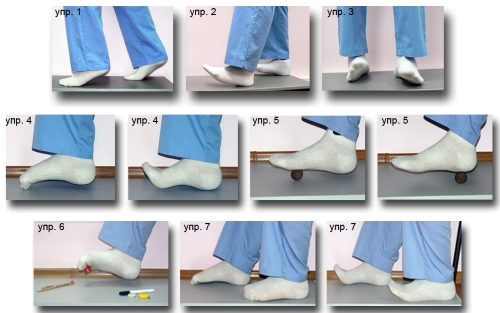 До комплексу входять наступні вправи для профілактики плоскостопості:ходьба на носочках;ходьба на п'ятах;поперечна ходьба по дерев'яному брусу;захоплення дрібних предметів ступнями і їх перекладання;ходьба на зовнішній і внутрішній стороні стопи, при цьому пальці загнуті всередину.малювання кіл. Одну ногу потрібно закинути на іншу і натягнутим носком малювати кола. Те ж саме повторити на іншу ногу;катання по підлозі спеціальних гумових валиків або м'ячиків з шипами – це приємні і ефективні вправи від плоскостопості для дорослих.Цей комплекс виконується протягом 5-10 хвилин. Додатково:  перегляд мультфільмів про спорт   https://www.youtube.com/watch?v=UnZ14AHLVegДодаток №1Вправи для бездоганної постави      Правильний комплекс вправ для бездоганної постави допоможе уникнути небажаних проблем зі спиною та позбавить сутулості. Але варто пам’ятати, що універсальних вправ немає, адже варто враховувати вік, зріст, вагу та загальний розвиток дитини. А якщо вам здається, що у дитини вже порушена постава — зверніться до лікаря, адже лише спеціаліст може відрізнити патологію від норми та вибрати необхідну саме вашій дитині гімнастику.Вправи, які рекомендовано, позитивно впливають на загальний стан здоров’я та зміцнюють м’язи спини.Одна з найпростіших вправ для ідеальної постави — стояти рівно. Нехай дитина стане рівно біля стінки так, щоб потилиця, лопатки, сідниці та п’ятки торкалися стінки,  постоїть так п’ять секунд, зробить крок уперед, не міняючи положення тіла. Повторити п’ять разів.Позитивний вплив на спину має вис на перекладині. Ця вправа корисна як хлопчикам, так і дівчаткам. У стоячому та сидячому положенні хребет знаходиться під тиском, і щоб його знизити, варто висіти на перекладині. Хлопчикам також корисно висіти на одній руці та підтягуватися.Наступна вправа, яка відмінно формує правильну поставу — «кішка». Дитина має стати на коліна та долоньки, опустити голову вниз та вигнути дугою спину, а потім підняти голову та прогнути спину, наче кішечка. Повторити п’ять разів.Ще одна вправа, яка більше походить на гру — ходьба на руках. Нехай дитина ляже на підлогу животиком униз, а ви візьміть його за ніжки. Для укріплення м’язів достатньо погуляти так 2–3 хвилинки.Проста вправа для дівчаток, які прагнуть мати королевську поставу — прогулянки з книжкою. Юній принцесі треба ходити навшпиньках з книгою на голові. Можна навіть влаштовувати домашні змагання. Цю вправу  також виконують і хлопчики. Повторити п’ять разів.Для іншої вправи треба лягти на живіт та витягнути руки вперед. Одночасно піднімати руки та ноги, прогинаючи поперек. Повторити п’ять разів.Щоб виконати наступну вправу треба  повернутися з животику на спину та по черзі піднімати ноги, затримуючи їх у повітрі на 5 секунд. Повторити п’ять разів.Додаток №2Вправи для профілактики плоскостопостіДо комплексу входять наступні вправи для профілактики плоскостопості:ходьба на носочках;ходьба на п'ятах;поперечна ходьба по дерев'яному брусу;захоплення дрібних предметів ступнями і їх перекладання;ходьба на зовнішній і внутрішній стороні стопи, при цьому пальці загнуті всередину.малювання кіл. Одну ногу потрібно закинути на іншу і натягнутим носком малювати кола. Те ж саме повторити на іншу ногу;катання по підлозі спеціальних гумових валиків або м'ячиків з шипами – це приємні і ефективні вправи від плоскостопості для дорослих.Цей комплекс виконується протягом 5-10 хвилин. Додатково:  перегляд мультфільмів про спорт   https://www.youtube.com/watch?v=UnZ14AHLVegДодаток №1Вправи для бездоганної постави      Правильний комплекс вправ для бездоганної постави допоможе уникнути небажаних проблем зі спиною та позбавить сутулості. Але варто пам’ятати, що універсальних вправ немає, адже варто враховувати вік, зріст, вагу та загальний розвиток дитини. А якщо вам здається, що у дитини вже порушена постава — зверніться до лікаря, адже лише спеціаліст може відрізнити патологію від норми та вибрати необхідну саме вашій дитині гімнастику.Вправи, які рекомендовано, позитивно впливають на загальний стан здоров’я та зміцнюють м’язи спини.Одна з найпростіших вправ для ідеальної постави — стояти рівно. Нехай дитина стане рівно біля стінки так, щоб потилиця, лопатки, сідниці та п’ятки торкалися стінки,  постоїть так п’ять секунд, зробить крок уперед, не міняючи положення тіла. Повторити п’ять разів.Позитивний вплив на спину має вис на перекладині. Ця вправа корисна як хлопчикам, так і дівчаткам. У стоячому та сидячому положенні хребет знаходиться під тиском, і щоб його знизити, варто висіти на перекладині. Хлопчикам також корисно висіти на одній руці та підтягуватися.Наступна вправа, яка відмінно формує правильну поставу — «кішка». Дитина має стати на коліна та долоньки, опустити голову вниз та вигнути дугою спину, а потім підняти голову та прогнути спину, наче кішечка. Повторити п’ять разів.Ще одна вправа, яка більше походить на гру — ходьба на руках. Нехай дитина ляже на підлогу животиком униз, а ви візьміть його за ніжки. Для укріплення м’язів достатньо погуляти так 2–3 хвилинки.Проста вправа для дівчаток, які прагнуть мати королевську поставу — прогулянки з книжкою. Юній принцесі треба ходити навшпиньках з книгою на голові. Можна навіть влаштовувати домашні змагання. Цю вправу  також виконують і хлопчики. Повторити п’ять разів.Для іншої вправи треба лягти на живіт та витягнути руки вперед. Одночасно піднімати руки та ноги, прогинаючи поперек. Повторити п’ять разів.Щоб виконати наступну вправу треба  повернутися з животику на спину та по черзі піднімати ноги, затримуючи їх у повітрі на 5 секунд. Повторити п’ять разів.Додаток №2Вправи для профілактики плоскостопостіДо комплексу входять наступні вправи для профілактики плоскостопості:ходьба на носочках;ходьба на п'ятах;поперечна ходьба по дерев'яному брусу;захоплення дрібних предметів ступнями і їх перекладання;ходьба на зовнішній і внутрішній стороні стопи, при цьому пальці загнуті всередину.малювання кіл. Одну ногу потрібно закинути на іншу і натягнутим носком малювати кола. Те ж саме повторити на іншу ногу;катання по підлозі спеціальних гумових валиків або м'ячиків з шипами – це приємні і ефективні вправи від плоскостопості для дорослих.Цей комплекс виконується протягом 5-10 хвилин. Додатково:  перегляд мультфільмів про спорт   https://www.youtube.com/watch?v=UnZ14AHLVegДодаток №1Вправи для бездоганної постави      Правильний комплекс вправ для бездоганної постави допоможе уникнути небажаних проблем зі спиною та позбавить сутулості. Але варто пам’ятати, що універсальних вправ немає, адже варто враховувати вік, зріст, вагу та загальний розвиток дитини. А якщо вам здається, що у дитини вже порушена постава — зверніться до лікаря, адже лише спеціаліст може відрізнити патологію від норми та вибрати необхідну саме вашій дитині гімнастику.Вправи, які рекомендовано, позитивно впливають на загальний стан здоров’я та зміцнюють м’язи спини.Одна з найпростіших вправ для ідеальної постави — стояти рівно. Нехай дитина стане рівно біля стінки так, щоб потилиця, лопатки, сідниці та п’ятки торкалися стінки,  постоїть так п’ять секунд, зробить крок уперед, не міняючи положення тіла. Повторити п’ять разів.Позитивний вплив на спину має вис на перекладині. Ця вправа корисна як хлопчикам, так і дівчаткам. У стоячому та сидячому положенні хребет знаходиться під тиском, і щоб його знизити, варто висіти на перекладині. Хлопчикам також корисно висіти на одній руці та підтягуватися.Наступна вправа, яка відмінно формує правильну поставу — «кішка». Дитина має стати на коліна та долоньки, опустити голову вниз та вигнути дугою спину, а потім підняти голову та прогнути спину, наче кішечка. Повторити п’ять разів.Ще одна вправа, яка більше походить на гру — ходьба на руках. Нехай дитина ляже на підлогу животиком униз, а ви візьміть його за ніжки. Для укріплення м’язів достатньо погуляти так 2–3 хвилинки.Проста вправа для дівчаток, які прагнуть мати королевську поставу — прогулянки з книжкою. Юній принцесі треба ходити навшпиньках з книгою на голові. Можна навіть влаштовувати домашні змагання. Цю вправу  також виконують і хлопчики. Повторити п’ять разів.Для іншої вправи треба лягти на живіт та витягнути руки вперед. Одночасно піднімати руки та ноги, прогинаючи поперек. Повторити п’ять разів.Щоб виконати наступну вправу треба  повернутися з животику на спину та по черзі піднімати ноги, затримуючи їх у повітрі на 5 секунд. Повторити п’ять разів.Додаток №2Вправи для профілактики плоскостопостіДо комплексу входять наступні вправи для профілактики плоскостопості:ходьба на носочках;ходьба на п'ятах;поперечна ходьба по дерев'яному брусу;захоплення дрібних предметів ступнями і їх перекладання;ходьба на зовнішній і внутрішній стороні стопи, при цьому пальці загнуті всередину.малювання кіл. Одну ногу потрібно закинути на іншу і натягнутим носком малювати кола. Те ж саме повторити на іншу ногу;катання по підлозі спеціальних гумових валиків або м'ячиків з шипами – це приємні і ефективні вправи від плоскостопості для дорослих.Цей комплекс виконується протягом 5-10 хвилин. Додатково:  перегляд мультфільмів про спорт   https://www.youtube.com/watch?v=UnZ14AHLVegДодаток №1Вправи для бездоганної постави      Правильний комплекс вправ для бездоганної постави допоможе уникнути небажаних проблем зі спиною та позбавить сутулості. Але варто пам’ятати, що універсальних вправ немає, адже варто враховувати вік, зріст, вагу та загальний розвиток дитини. А якщо вам здається, що у дитини вже порушена постава — зверніться до лікаря, адже лише спеціаліст може відрізнити патологію від норми та вибрати необхідну саме вашій дитині гімнастику.Вправи, які рекомендовано, позитивно впливають на загальний стан здоров’я та зміцнюють м’язи спини.Одна з найпростіших вправ для ідеальної постави — стояти рівно. Нехай дитина стане рівно біля стінки так, щоб потилиця, лопатки, сідниці та п’ятки торкалися стінки,  постоїть так п’ять секунд, зробить крок уперед, не міняючи положення тіла. Повторити п’ять разів.Позитивний вплив на спину має вис на перекладині. Ця вправа корисна як хлопчикам, так і дівчаткам. У стоячому та сидячому положенні хребет знаходиться під тиском, і щоб його знизити, варто висіти на перекладині. Хлопчикам також корисно висіти на одній руці та підтягуватися.Наступна вправа, яка відмінно формує правильну поставу — «кішка». Дитина має стати на коліна та долоньки, опустити голову вниз та вигнути дугою спину, а потім підняти голову та прогнути спину, наче кішечка. Повторити п’ять разів.Ще одна вправа, яка більше походить на гру — ходьба на руках. Нехай дитина ляже на підлогу животиком униз, а ви візьміть його за ніжки. Для укріплення м’язів достатньо погуляти так 2–3 хвилинки.Проста вправа для дівчаток, які прагнуть мати королевську поставу — прогулянки з книжкою. Юній принцесі треба ходити навшпиньках з книгою на голові. Можна навіть влаштовувати домашні змагання. Цю вправу  також виконують і хлопчики. Повторити п’ять разів.Для іншої вправи треба лягти на живіт та витягнути руки вперед. Одночасно піднімати руки та ноги, прогинаючи поперек. Повторити п’ять разів.Щоб виконати наступну вправу треба  повернутися з животику на спину та по черзі піднімати ноги, затримуючи їх у повітрі на 5 секунд. Повторити п’ять разів.Додаток №2Вправи для профілактики плоскостопостіДо комплексу входять наступні вправи для профілактики плоскостопості:ходьба на носочках;ходьба на п'ятах;поперечна ходьба по дерев'яному брусу;захоплення дрібних предметів ступнями і їх перекладання;ходьба на зовнішній і внутрішній стороні стопи, при цьому пальці загнуті всередину.малювання кіл. Одну ногу потрібно закинути на іншу і натягнутим носком малювати кола. Те ж саме повторити на іншу ногу;катання по підлозі спеціальних гумових валиків або м'ячиків з шипами – це приємні і ефективні вправи від плоскостопості для дорослих.Цей комплекс виконується протягом 5-10 хвилин. 